U.S. Congressman James Comer1st Congressional District of Kentucky 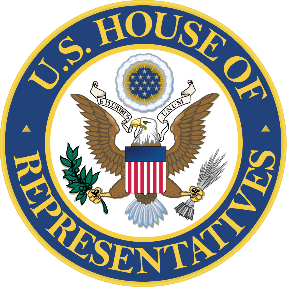 Thank you for your interest in an appointment to one of our nation’s service academies. Please complete this service academy nomination application by November 1, 2019 and return it to:ATTN: Kaity WolfeOffice of Congressman James Comer1037 Longworth House Office BuildingWashington, DC 20515*Failure to submit a completed application by the deadline will disqualify you from further consideration.NAME: ____________________________________________________________ACADEMY NOMINATION TO BE DESIRED (Air Force, West Point, Navy, or Merchant Marine). You may request more than one service academy nomination, but please rank in order of preference:1.2.3.PARENTS NAMES: _____________________________________________PERMANENT HOME ADDRESS: __________________________________________________________________________________________________TEMPORARY ADDRESS (If any): _________________________________________________________________________HOME PHONE: _____________________________CELL PHONE: _______________________________EMAIL: ____________________________________DATE AND PLACE OF BIRTH: ________________________________SOCIAL SECURITY NUMBER: __________________________________GENDER: MALE / FEMALE (circle one) HIGH SCHOOL ATTENDED: ___________________________________________________________________GRADUATION DATE: _________________________		APPROXIMATE GPA: ____________Please provide the official scores from your most recent college board exam (CIRCLE ONE: ACT or SAT) MATH _____		READING____		Composite ____ENGLISH ____		SCIENCE ____Please attach the following items:Copy of High School Transcript ACT/SAT Scores (no official copy necessary if the results are included on your high school transcript) Small photograph of yourself Resume that includes extracurricular activities, honors, and awardsThree letters of reference from people who are well aware of your abilities and desire you to attend a service academy. There letters may be mailed separately but must be postmarked by November 1, 2019. Essay: In your own words, please give your reasons for wanting to attend a military service academy (please limit to two pages or less) Have you submitted applications to any other nomination source? If so, to whom? ______________________________Authorization of ReleaseIf I am selected for a nomination, I authorize Congressman Comer to release my name as a nominee in press releases: Signature of applicant: ___________________________________________________ 		Date: _________________Signature of Parent/Guardian: ____________________________________________________		Date: __________________If you have any questions about the nomination process, please call Congressman Comer’s Washington, DC office and ask to speak to the service academy coordinator, or email your questions to Kaity.wolfe@mail.house.gov